 = SUPERMAN 5 Mile Trail Race =Sponsor FormBenefiting Hooves to Freedom a local therapy facility that enables healing, growth and independence through therapeutic horsemanship. HTF is a 5013c. 
Hope, Freedom, & Healing are only a hoof beat away!Saturday, January 25, 2020—10 am Patterson, GA Sponsor LevelsBusiness name or logo on race shirts (sized by level), recognition on Facebook and newspaper Inclusion of marketing material (you provide) in runners SWAG bagPlatinum & Gold: place corporate sign at the HTF farm 
Platinum - $1000 + (Or More!)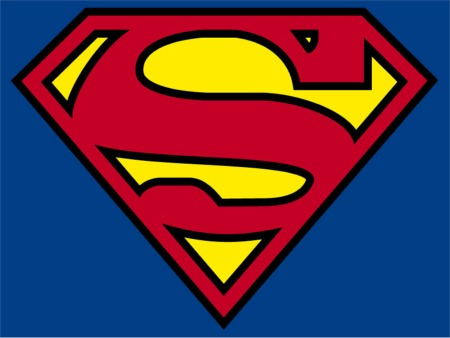 3 free event t-shirts or 3 free runner entriesGold - $5003 free event t-shirts or 3 free runner entriesSilver - $3002 free event t-shirts or 2 free runner entriesBronze - $1501 free event t-shirt or 1 free runner entryDo you have any flyers, giveaways, or coupons for runner’s “swag” bags (qty100)?  Y / N   Describe:________________________________ Company Name:  ______________________________________________________Have Logo?  Y / N   (email to orriemccrea@gmail.com)Contact Name:  ________________________________________________________ E-mail:  ________________________________________________

Address:  ______________________________________________________________ Telephone:  ____________________________________________	City:  ___________________________________________________________________ State:  _______  Zip:  ____________________________________Please add info below for PLATINUM (3 names) GOLD (3 names) SILVER (2 names) BRONZE (1 name)Make checks payable to “Hooves to Freedom” and mail form and check to HTF, PO Box 362 Blackshear GA 31516NOTE:  If you are donating services or items with value (such as food/drinks) for the event in lieu of or addition to a monetary contribution, please fill out the section below so that proper sponsorship recognition can be given:Description:  _____________________________________________________ Dollar Value:  $____________________
Name of person for Shirt and/or Runner for Sponsor Level
Email
AgeSex
M/FShirt Size (YS, YM, YL, AS, AM, AL, AXL, AXXL)Running
Y / N